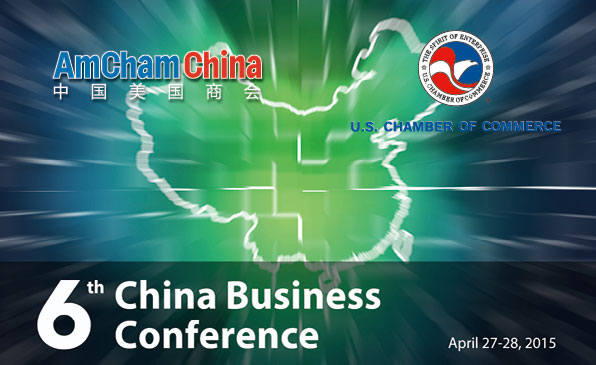 Monday, April 27, 2015			

3:00 – 3:15			Introductory RemarksTami Overby, Senior Vice President for Asia, US Chamber of CommerceJames Zimmerman, Chairman, American Chamber of Commerce in China3:15 – 4:15 	Projecting the Relationship Through the U.S. Presidential Election and the 19th Party CongressAmbassador Stapleton Roy, Founding Director and Distinguished Scholar, Kissinger Institute on China and the United StatesCharles W. Freeman, International Principal, Forbes TateModerator: Ambassador Karan Bhatia, Vice President and Senior Counsel, Global Government Affairs & Policy
4:15 – 5:00 	A Conversation on China with Ambassador Robert Zoellick, former USTR and Deputy Secretary of StateModerator: David Marchick, Managing Director, The Carlyle Group5:15 – 6:00 	The State of U.S.-China Economic Relations: Ambassador Michael Froman, United States Trade RepresentativeModerator: TBD 6:00 – 7:30 	Reception

Remarks: Kurt Campbell, Chairman and CEO, The Asia Group; Vice Chairman 100,000 Strong Foundation; Former Assistant Secretary of State for East Asia

Keynote Address: The Honorable Cui Tiankai, Ambassador to the United States of the People’s Republic of China (Invited)Moderator: TBDTuesday, April 28, 20158:30 – 9:30 	Projecting the Chinese Economy and Opportunities for U.S. Business to 2017David Hoffman, Vice President and Managing Director, Conference Board China CenterMarkus Rodlauer, Deputy Director for Asia Pacific, International Monetary FundModerator: Dan Rosen, Partner and Co-Founder, Rhodium Group9:30 – 10:30	Outlook & Operational Environment for Foreign Business in China: Sector Perspectives

AmCham China Business Climate Survey PresentationMark Duval, President, American Chamber of Commerce in ChinaEuropean PerspectivesJoerg Wuttke, President, European Chamber of Commerce in ChinaAmerican PerspectivesJim Zimmerman, Chairman, AmCham ChinaKen Jarrett, President, AmCham ShanghaiModerator: William Zarit, Consultant; former Minister Counselor for Commercial Affairs, U.S. Embassy in Beijing 10:30 – 10:45 		Coffee Break

10:45 – 11:45 		U.S. and Chinese Roles in the Digital EconomyEmery Simon, Counselor, Business Software AllianceMatt Roberts, Managing Director, U.S. Information Technology OfficeAnne Stevenson-Yang, Director of Research, J Capital ResearchModerator: Randy Phillips, Managing Partner for Asia, James Mintz Group11:45 – 12:45	Updates on Key Policy Issues in U.S. – China Economic Relations
Bilateral Investment Treaty NegotiationsTim Stratford, Managing Partner, Beijing Office, Covington & BurlingAnti-Monopoly Law Enforcement, IPR and Industrial PoliciesLes Ross, Managing Partner, Beijing Office, WilmerHaleRule of LawEric Emerson, Partner, Steptoe & Johnson, Washington & Beijing OfficesModerator: Ambassador Susan Schwab, Strategic Advisor, Mayer Brown LLP, and Professor, University of Maryland12:45 – 2:00 			LuncheonKeynote Speaker:  General Michael Hayden, Former Director of the Central Intelligence AgencyModerator: Jim McGregor, Chairman, Greater China, APCO
Confirmed Participants:Ambassador Karan Bhatia - Vice President and Senior Counsel, Global Government Affairs & Policy, The General Electric CompanyKurt Campbell - Chairman and CEO, The Asia Group; Former Assistant Secretary of State of East AsiaMark Duval - President, American Chamber of Commerce in ChinaEric Emerson - Partner, Steptoe & Johnson Washington & Beijing OfficesCharles W. Freeman - International Principal, Forbes TateAmbassador Michael Froman - United States Trade epresentativeGeneral Michael V. Hayden – Former Director, Central Intelligence AgencyDavid Hoffman - Vice President and Managing Director, Conference Board China CenterKen Jarrett - President, American Chamber of Commerce in ShanghaiDavid Marchick - Managing Director, The Carlyle GroupJames McGregor - Chairman, Greater China, APCORandal Phillips - Managing Partner for Asia, James Mintz GroupAmbassador Stapleton Roy - Founding Director and Distinguished Scholar, Kissinger Institute on China and the United StatesMatt Roberts - Managing Director, U.S. Information Technology OfficeMarkus Rodlauer - Deputy Director for Asia Pacific, International Monetary FundDaniel Rosen - Founding Partner, Rhodium GroupLester Ross - Managing Partner, Beijing Office, WilmerHaleAmbassador Susan Schwab - Strategic Advisor, Mayer Brown LLP and Professor, University of MarylandEmery Simon - Counselor, Business Software AllianceAnne Stevenson-Yang - Director of Research, J Capital ResearchTim Stratford - Managing Partner, Beijing Office, Covington & BurlingJoerg Wuttke - President, European Union Chamber of Commerce in ChinaWilliam Zarit - Senior Advisor to the Chairman of the Board and Head of Global Business Strategy, ENN GroupJames Zimmerman - Managing Partner, Sheppard Mullin Beijing Office; Chairman, American Chamber of Commerce in China Ambassador Robert Zoellick - Former USTR and Deputy Secretary of State